Consent for Agency Invitation to Transition Meeting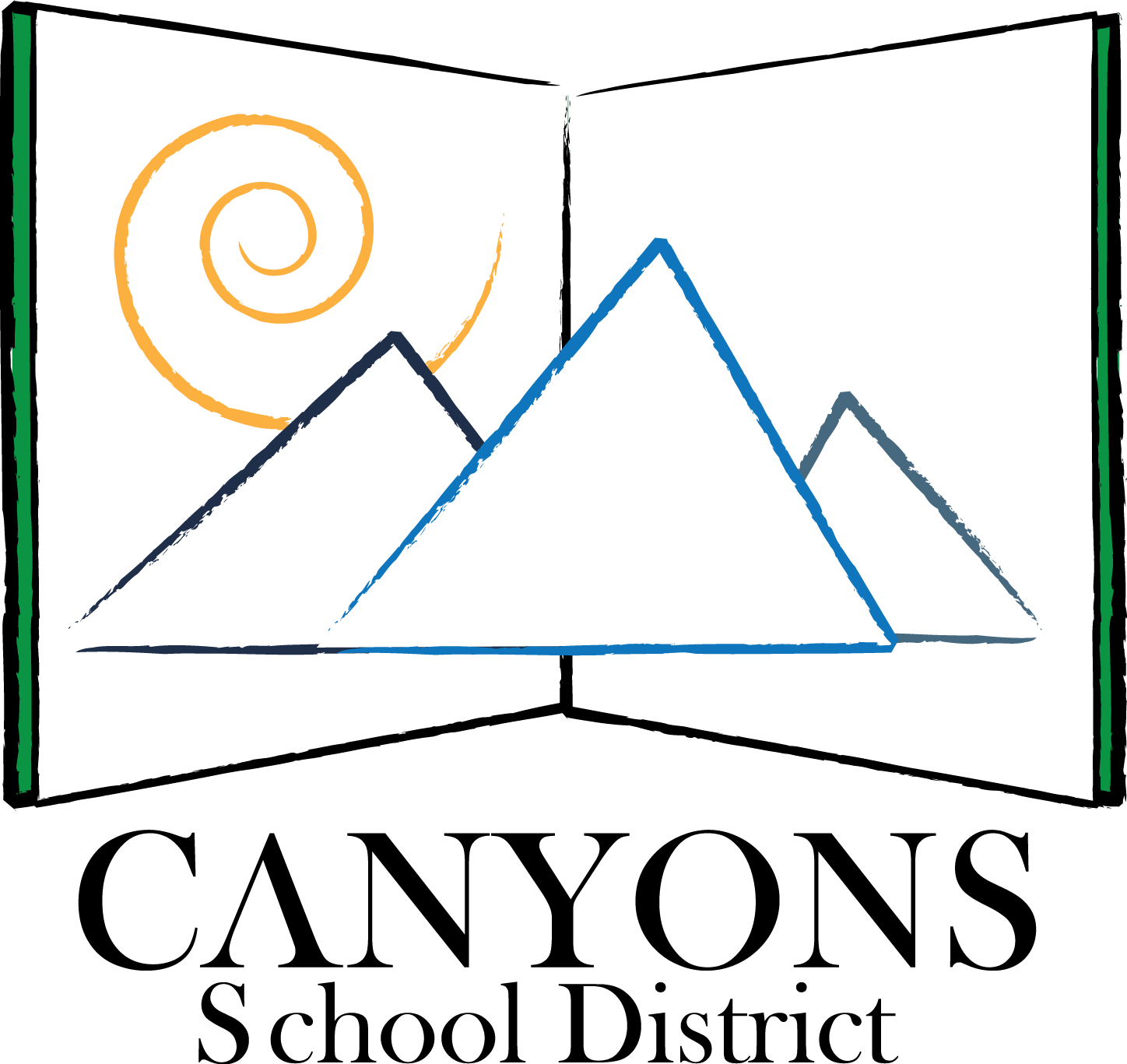 Dear Parent of __     _______________________________Date _     _____________				StudentYour student’s annual IEP meeting, including consideration of needed post-secondary goals and transition services, will be held soon. To the extent appropriate, we must invite a representative of the agency or agencies which may be responsible for providing or paying for some transition services. In order for us to invite these agency representative we need your written consent to invite then to the meeting.The Specific agency/agencies that we would like to have represented at your student’s IEP meeting are:	 Vocational Rehabilitation	 Division of services for People with Disabilities	 Department of Workforce services	 ________________________ Disability Resource Center			College	 Other Agency __     ___________________________________________________Please sign below indicating your consent or refusal for that agency to be invited to the IEP meeting. We will contact you soon with the date and time of the meeting.Sincerely,______________________________________		________________________Case Manager							PhoneConsent signature indicates receipt of copyCheck one I DO give my consent to have the above-listed agency or agencies invited to the IEP meeting. I understand that my consent is voluntary and may be revoked at any time before the identified agency representatives have been invited to the IEP meeting. I DO NOT give my consent to have the above-listed agency or agencies invited to the IEP meeting   ______________________________________                       _______________________                                             Signature of Parent                                                                                                                             Date